JAUTĀJUMI UN ATBILDES Nr.4
1) JAUTĀJUMI UN ATBILDES  PIELIKUMĀ NR. 1 ir saņemta atbilde uz jautājumu Nr. 9:
Atbilde: “Pievienota AVK shēma ar nosūces sistēmas risinājumu”.

Pievienotājā rasējumā ir redzamas shēmas un specifikācijas, tostarp arī specifikācija N-1 un N-2 sistēmai. Darbu apjomos nav paredzēta tāme vai sadaļa N-1 un N-2 sistēmai. Lūgums papildināt darbu apjomus, jo specifikācija tas ir materiālu saraksts, kas neietvēr demontāžas darbus, palaišanas/ieregulēšanas darbus utt.

2) Darbu apjomi Ū1, KŪ, K1, APK nesakrīt ar projektā pievienoto specifikāciju. Lūdzam precizēt, vai pretendentam ir jāvadās pēc darbu apjomiem, vai pēc projekta (ja pēc projekta, lūdzam  ievietot darbu apjomos trūkstošu informāciju.

Ū1, Darbu apjomos nav pozīciju kas ir specifikācijā:
-Lodveida ventīlis sanitāri tehniskās ierīces pievadam Dn15 - 13gb
Atbilde: Iekļauts apjomos
KŪ, Darbu apjomos nav pozīciju kas ir specifikācijā:
-El. ūdens sildītājs - boileris zem izlietnes 10 l, 1.2 kW - 6kpl
Atbilde: Iekļauts apjomos
K1, Darbu apjomos nav pozīciju kas ir specifikācijā:

-Vertikāls traps plastmasas ar sifonu, nerūsējošā tērauda 
kvadrātveida režģi un izlaidi D50 - 2kpl
Atbilde: Iekļauts apjomos
- Revīzija (uz vertikālā cauruļvada) t.sk. atverama lūka 
200x200 mm sienā d110 - 1kpl
- Vēdināšanas stāvvada izvads uz jumta - 1kpl
Atbilde: Iekļauts apjomos
APK, Darbu apjomos nav pozīciju kas ir specifikācijā:
Balansējošais vārsts STAD-15 - 1gb
Balansējošais vārsts STAD-32 - 1gb
Iztukšošanas ventilis DN15 - 2gbAtbilde: Apjomi papildināti ar ieslēdzamajiem darbiem3) Darbu apjomos Nr. 1-3 "Grīdas izbūve" sadaļā GRĪDAS G-3 ir pozīcijas:
  
Lūdzam precizēt kāda ir paredzama hidroizolācija un kādas prasības ir flīžu segumam.Atbilde: Akmens masa flīzes Rako Rock vai ekvivalents. Hidroizolācija HIDROPLAST vai ekvivalents.

4) Darbu apjomos Nr. 1-3 "Grīdas izbūve" sadaļā GRĪDAS G-2 ir pozīcija:
  
Lūdzam precizēt parketa tehniskās prasības.Atbilde: Parketu paredzēt ar trīs joslu zīmējumu, un biroja slodzēm paredzētu nodiluma pretestību

5) Darbu apjomos Nr. 1-3 "Grīdas izbūve" sadaļā GRĪDAS G-4 ir pozīcija:
  
Lūdzam precizēt siltumizolācijas tehniskās prasības.Atbilde: Aprēķinā pielietot ISOVER KV 041 vai ekvivalentu siltumizolācijas materiālu

6) Darbu apjomos Nr. 1-7 "Ārējie apdares darbi"  ir pozīcija:
  
Lūdzam precizēt kāda hidroizolācija ir paredzēta un tās tehniskās prasības.Atbilde: Aprēķinā lietot profilēto ģeomembrānu GXP Plus vai ekvivalentu.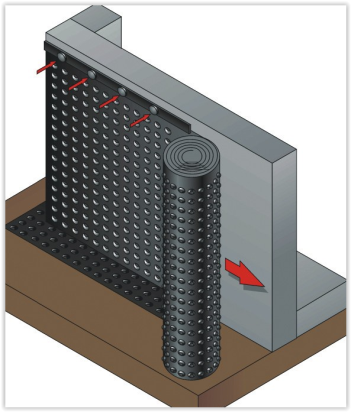 APKURE.7) Balansēšanas vārstu  darba apjomos nav, bet rasējumos un  apkures specifikācijā ir. Lūdzam precizēt Balansēšanas vārstu uzstādīšanas nepieciešamību. Atbilde: Papildināti apjomi.8) Iztukšošanas vārstu darba apjomos nav, bet apkures specifikācijā  ir. Lūdzam precizēt Iztukšošanas vārstu  uzstādīšanas nepieciešamību. Atbilde: Papildināti apjomi.Lokālā tāmē Nr.2-7 „Siltuma mezgls” ir pozīcija "Elektrokomutācijas kabeļu komplekts". Vai būs nepieciešams veco elektroinstalāciju nomainīt pret jauno? Atbilde: Aprēķinā paredzēt jaunu elektroinstalāciju.Ja tomēr ir nepieciešams nomainīt durvis - kādas nepieciešamas- krāsotas, finierētas? Kādi aiļu biezumi? Divviru durvīm- kāds stikls-matēts, caurspīdīgs, triecienizturīgs? Atbilde: iekšdurvis paredzēt koka - lakotas no līmētā priežkoka masīva, cenā iekļaujama arī furnitūra un apdares aplodas. Ārdurvis - masīvkoka, krāsotas baltas, virsgaisma matēts stikls. Durvis D2, lakotas no līmētā priežkoka masīva, stiklojums caurspīdīgs.Lūdzam precizēt logu un durvju specifikāciju, jo nav līdz galam skaidrs, no kāda materiāla ir paredzēti logu un durvju bloki ?.Atbilde: Ēkas logi PVC, Uw-1,3W/(m2*K). Durvis- koka (skat. 10. jautājuma atbildi)Ir saņemtas atbildes uz jautājumiem (pielikums Nr. 3), joprojām nav skaidrs:- Atbilde uz jautājumu Nr. 2 - Pie koka apdares bija domāta sienas skapju demontāža un griestu koka apdares demontāža. 
Atkārtots jautājums - lūdzam norādīt demontējamās apdares platību un demontējamo sienas skapju apjomu/skaitu.Atbilde: Objektā demontējams viens sienas skapis, kurš atrodas starp projektējamajām telpām Nr.   1.10 un 1.9
- Atbilde uz jautājumu Nr. 9 – “Telpās kuros ir dekoratīvi elementi tos nepieciešams demontēt”.
Lūdzam norādīt demontējamo elementu skaitu un norādīt kurā pozīcijā ir iekļaujami šie darbi, jo apjomos tas nav paredzēts. Atbilde: Demontējamos griestu elementus iekļaut Lokālās tāmes 1-1 Demontāžas darbi, pozīcijā Iekštelpu atbrīvošana no esošajām mēbelēm, sienas koka apdares demontāža.

- Atbilde uz jautājumu Nr. 12 – “Finansu piedāvājumu sniegt iekļaujot izcenojumu  pozīcijā STARPSIENAS S-5”
Pēc atbildes sanāk, ka izcenojumu darbu apjomos Nr. 1-8 "Dažādi darbi" poz.6.1. nav jāliek. Lūdzam precizēt, vai pozīcijā Nr. 6.1. tāmē 1-8 ir jāatstāj bez cenām.Atbilde: Darbu apjomi papildināti ar iekļaujamajām un izslēdzamajām pozīcijām. Atbilde: Pozīcija 6.1.  izslēgta no apjomiem 3.2Hidroizolācijam234.203.313-00000Flīžu grīdas segumsm234.202.313-00000Trīsslāņu vairogparketa grīdas segums ieskaitot apakšslāņa paklājum2522.504.105-00000300mm beramās siltumizolācijas izveide bēniņos ieskaitot laipas izveidi un palīgmateriālusm2542.002.4.Pamatu vertikālās hidroizolācijas izveide pazemes daļā. Lietojama profilētā hidroizolācijam2426     13) Lokālajā  tāme Nr.1-8, DAŽĀDI DARBI     13) Lokālajā  tāme Nr.1-8, DAŽĀDI DARBI     13) Lokālajā  tāme Nr.1-8, DAŽĀDI DARBI     13) Lokālajā  tāme Nr.1-8, DAŽĀDI DARBI     13) Lokālajā  tāme Nr.1-8, DAŽĀDI DARBI     13) Lokālajā  tāme Nr.1-8, DAŽĀDI DARBI     13) Lokālajā  tāme Nr.1-8, DAŽĀDI DARBI6.1.Sanmezglu kabīnes, ar iestrādātām durvīm, starpsienas - MDF plāksne, b=24mm, ar visiem nepieciešamajiem stiprinājumiemSanmezglu kabīnes, ar iestrādātām durvīm, starpsienas - MDF plāksne, b=24mm, ar visiem nepieciešamajiem stiprinājumiemSanmezglu kabīnes, ar iestrādātām durvīm, starpsienas - MDF plāksne, b=24mm, ar visiem nepieciešamajiem stiprinājumiemgb.7